ГР.№ 208 Учебная практика УП.03.01Дата проведения  14 апреля 2020г.Здравствуйте, ребята, перед вами материал для самостоятельного изучения и освоения.   С этого момента мы с вами работаем  дистанционно!!! Информация из нескольких составляющих:Лекция, которую вы должны прочитать и освежить в памяти те знания, которые получили на теоретических уроках, ответить на вопросы  а ваши ответы прислать мне на электронный адрес. Пользуясь технико-технологической картой приготовления блюд приготовить самостоятельно, сделать фото и прислать мне для одобрения.Тема урока:Приготовление жареных мясных блюд из мелкокускового полуфабрикатаЛекцияДля приготовления в тушеном виде используют мясо крупными, порционными и мелкими кусками. Перед тушением мясо посыпают солью, перцем, обжаривают до образования поджаристой корочки. Затем кладут в глубокую посуду, заливают бульоном или водой так, чтобы порционные и мелкие куски были закрыты полностью, а крупные – наполовину. Для придания мясу вкуса и аромата при тушении кладут лук, петрушку, сельдерей, морковь из расчета 100 г на 1 кг мяса, добавляют пряности и приправы – перец горошком, лавровый лист, зелень петрушки, укропа, можно положить гвоздику, корицу, мускатный орех, тмин, кориандр, бадьян.Тушат мясо в закрытой посуде при слабом кипении, так как при бурном кипении улетучиваются ароматические вещества и жидкость быстро выкипает. Пряности и зелень кладут за 15–20 мин до окончания тушения. Для размягчения соединительной ткани и придания мясу остроты во время тушения добавляют томатное пюре, кислые соусы, маринованные ягоды и фрукты вместе с соком, квас. На бульоне, оставшемся после тушения, варят соус.Тушеные мясные блюда приготавливают двумя споcобами.1. Мясо тушат вместе с гарниром и вместе отпускают. При таком способе блюдо получается более ароматным и сочным. Особенно вкусным получается мясо, приготовленное в глиняных горшочках с плотно закрывающимися крышками. Однако мясо, тушенное вместе с гарниром, при массовом приготовлении трудно порционировать.2. Мясо тушат без гарнира, а гарнир приготавливают отдельно.Мясо тушеное.Для тушения крупными кусками используют боковую и наружную части задней ноги говяжьей туши, лопаточную часть бараньей, лопаточную часть и шею свиной туши. Мясо массой до 2 кг натирают солью, посыпают перцем, обжаривают до образования поджаристой корочки, укладывают в глубокую посуду, заливают наполовину бульоном или водой, добавляют пассерованные морковь, лук, петрушку и томатное пюре, тушат в закрытой посуде при слабом кипении 1,5–2 ч; за 15–20 мин до окончания тушения кладут перец горошком, лавровый лист, зелень петрушки и укропа, можно добавить корицу, мускатный орех, гвоздику. Готовое мясо вынимают, кладут на противень, поливают бульоном, в котором тушилось мясо, и ставят в жарочный шкаф для восстановления поджаристой корочки. Затем мясо охлаждают и нарезают на порции.На оставшемся бульоне готовят красный соус. Для этого в бульон вливают разведенную красную пассеровку, варят 25–30 мин и процеживают, протирая разварившиеся овощи. Нарезанное мясо заливают приготовленным соусом, прогревают и хранят до отпуска на мармите. При отпуске на порционное блюдо или тарелку кладут гарнир – картофель отварной, картофельное пюре, макароны, рассыпчатые каши, тушеную капусту, рядом – мясо, поливают соусом.Выберите вариант правильного ответа1. Мясо состоит из тканей:а) мышечной, жировой, соединительной, костной; б) мышечной, соединительной, костной;в) мышечной, жировой, костной; г) мышечной, жировой, соединительной2. Из вырезки можно нарезать порционные полуфабрикаты:а) лангет, филе, бифштекс; б) антрекот, зразы отбивные;в) ромштекс, шницель, эскалоп; г) гуляш, бефстроганов,3. Мясо нарезают поперек волокон для:а) наименьшей деформации; б) удобства нарезки;в) уменьшения вытекания сока; г) улучшения вытекания сока4 Мясные блюда готовят в цехе:а) холодном; б) мясном; в) овощном ; г) горячем5. Пищевые кости, полученные при разделке мяса на предприятии общественного питания используют для:а) варки бульонов; б) получения желатина; в) вываривания жира; г) выпаривания жира6. При обвалке свинины получают:а) корейку, покромку, грудинку, окорок; б) лопатку, грудинку, корейку, окорок, шею;в) лопатку, грудинку, пашину, вырезку, шею; г) покромку, грудинку, окорок;7. Маринование способствует:а) меньшему деформированию полуфабрикатов; б) лучшему размягчению;в) образованию поджаристой корочки; г) образованию золотистой корочки8. Поджарка полуфабрикат:а) крупнокусковой; б) порционный; в) мелкокусковой г) натурально-рубленый9. Мясные тушеные блюда готовят в цехе:а) холодном; б) мясном; в) овощном; г) горячем10. Дополните предложение:Гуляш отпускают при температуре _____ ˚С11. Укажите цель дефростацииа) удобство приготовления полуфабрикатов; б) максимальное восстановление первоначальных свойств мяса; в) обеззараживание поверхности мяса; г) быстрое размораживание12. Говядина духовая полуфабриката) крупнокусковой; б) порционный; в) мелкокусковой; г) рубленыйд) соус польский13. Установите последовательностьПриготовления плова1.Заливают горячим бульоном2.Тушат3.Мясо нарезают кубиком4.Добавляют томатное пюре, пассерованные овощи, рис5.Доводят до готовности в жарочном шкафу6.отпускают7.Обжаривают8.Разрыхляют поварской вилкойАзу отпускают при температуре _____ ˚С14. Для нарезания полуфабриката гуляш используют следующие части мяса говядиныа) лопатка и подлопаточная часть; б) мякоть шеи; в) обрезки; г) покромку15. Установите последовательностьПриготовления гуляша1.Заливают горячим бульоном2.Тушат3.Мясо нарезают кубиком4.Добавляют томатное пюре5. Вводят красную пассеровку, пассерованные овощи6.Отпускают7.Обжаривают8. Тушат до готовностиТЕХНИКО – ТЕХНОЛОГИЧЕСКАЯ КАРТА ПРИГОТОВЛЕНИЯ БЛЮДА № 590Жаркое по - домашнему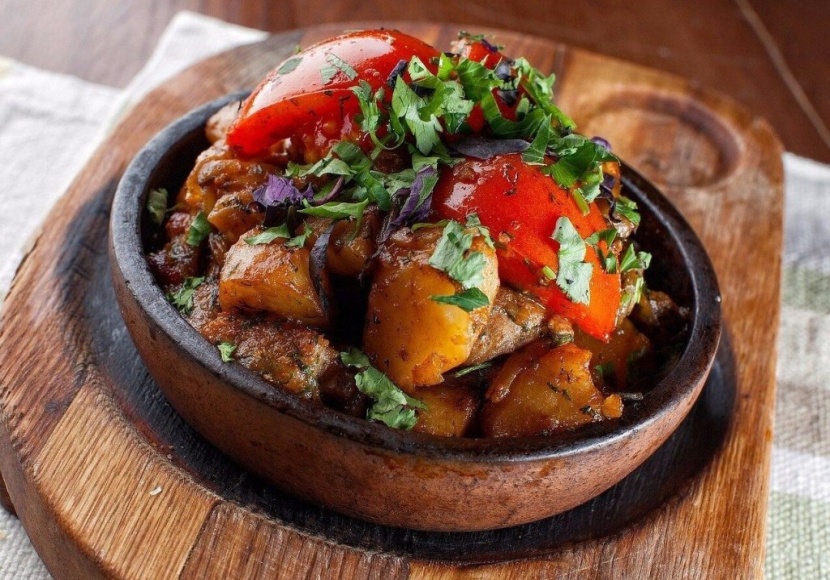 Инструкционные указанияМясо нарезают по 2-4 куска на порцию массой по 30-40 г, картофель и лук - дольками, затем мясо и овощи обжаривают по отдельности.Обжаренное мясо и овощи кладут в посуду слоями, чтобы снизу и сверху мяса были овощи, добавляют томатное пюре, соль, перец и бульон (продукты должны быть только покрыты жидкостью), закрывают крышкой и тушат до готовности. За 5-10 мин до окончания тушения кладут лавровый лист. Отпускают жаркое вместе с бульоном и гарниром в горшочках. Блюдо можно готовить без томатного пюре.ТЕХНИКО – ТЕХНОЛОГИЧЕСКАЯ КАРТА ПРИГОТОВЛЕНИЯ БЛЮДА № 601Плов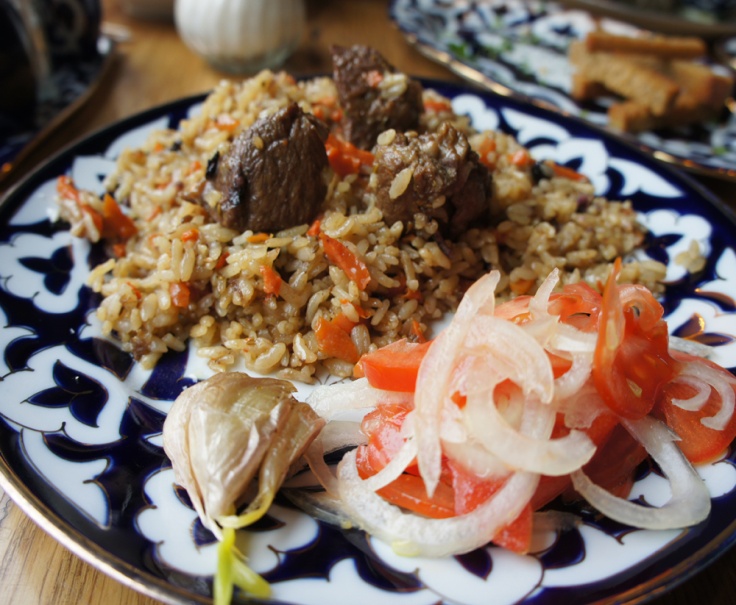 Инструкционные указанияНарезанное кусочками по 20-30 г мясо посыпают солью и перцем, обжаривают, добавляют пассерованные с томатным пюре морковь и лук. Мясо и овощи заливают бульоном или водой (140, 150 и 160 г по I, II и III колонкам соответственно), доводят до кипения и всыпают перебранный промытый рис и варят до полуготовности. После того как рис впитает всю жидкость, посуду закрывают крышкой, помещают на противень с водой и ставят в жарочный шкаф на 25-40 мин. Отпускают, равномерно распределяя мясо вместе с рисом и овощами. Плов можно готовить без томатного пюре.№ п/пНаименование сырьяБазовая рецептура, (г.)Базовая рецептура, (г.)Рабочая рецептура, (г.)Рабочая рецептура, (г.)№ п/пНаименование сырьяБруттоНеттоБруттоНетто1Говядина (боковой и наружный куски тазобедренной части)2161592Картофель2531903Лук репчатый30254Масло сливочное15155Томатное пюре1515Масса тушеного  мяса-100Масса готовых овощей-250Выход:-350№ п/пНаименование сырьяБазовая рецептура, (г.)Базовая рецептура, (г.)Рабочая рецептура, (г.)Рабочая рецептура, (г.)№ п/пНаименование сырьяБруттоНеттоБруттоНетто1Говядина (боковой и наружный куски тазобедренной части)2001432Или баранина (лопаточная часть, грудинка)2001433Крупа рисовая65654Масло сливочное20205Лук репчатый24206Морковь19155Томатное пюре1515Масса тушеного  мяса-100Масса гарнира-200Выход:-300